Отчет мероприятий по проведению Международного дня и недели родного языка в МБОУ СОШ№3.                                   	Родной язык- святой язык, отца и матери	язык. Как ты прекрасен! Целый мир в твоем	богатстве я постиг.С каждым днем дагестанские языки теряют свою актуальность, потому велика вероятность того, что они присоединятся к числу исчезнувших языков. Но стоит ли забывать об уникальности своего родного языка?  Разумеется – нет, ведь дагестанские языки не менее интересны и занимательны. Язык- это как родная мать, которая нельзя не унижать не оскорблять.                                         Мне очень лестно, что я изучаю родные языки. Ведь знание еще одного языка – это знание еще одной культуры.Цель предметной недели и Международного дня родного языка:	            -познакомить детей с Международным днем родного языка,                                  -дать понятие, что такое родной язык и почему его называют родным,                 -развивать у детей любознательность и интерес к языкам.                                          К Международному дню и недели родного языка учителя МБОУ СОШ№3 подготовили  и провели разные мероприятия: открытые уроки, конкурсы,сценки, викторины.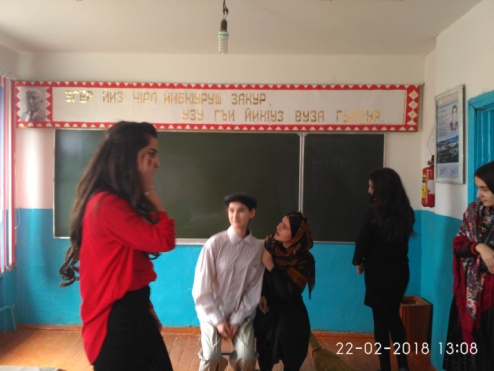 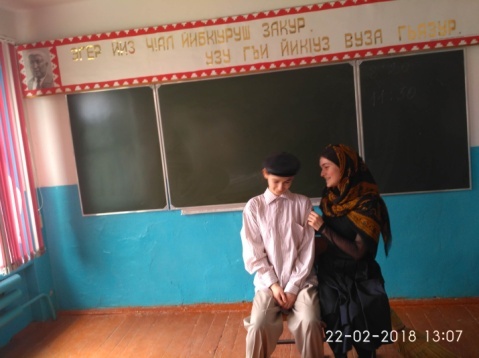 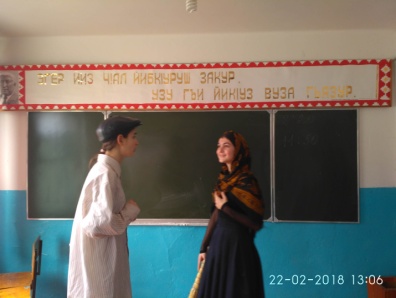 